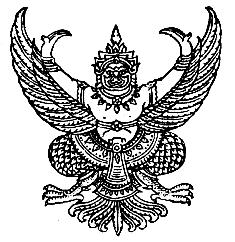                                                  ประกาศองค์การบริหารส่วนตำบลบ้านเนิน        เรื่อง   ประกาศผู้ชนะการจัดซื้อจัดจ้างหรือผู้ที่ได้รับการคัดเลือกและสาระสำคัญของสัญญาหรือข้อตกลงเป็นหนังสือ                                              ประจำไตรมาสที่  1  (เดือน ตุลาคม 2562-ธันวาคม  2562)				...................................................		ตามพระราชบัญญัติการจัดซื้อจัดจ้างและการบริหารพัสดุภาครัฐ มาตรา 66  วรรคหนึ่ง ประกอบมาตรา 98 บัญญัติให้หน่วยงานของรัฐประกาศผลผู้ชนะการจัดซื้อจัดจ้างหรือให้ผู้ได้รับการคัดเลือกและสาระสำคัญของสัญญาหรือข้อตกลงเป็นหนังสือ ในระบบเครือข่ายสารสนเทศของกรมบัญชีกลาง และหน่วยงานของรัฐตามหลักเกณฑ์และวิธีการที่กรมบัญชีกลาง กำหนด นั้น		องค์การบริหารส่วนตำบลบ้านเนิน อำเภอเชียรใหญ่  จังหวัดนครศรีธรรมราช  จึงขอประกาศผลการจัดซื้อจัดจ้างหรือผู้ที่ได้รับการคัดเลือกและสาระสำคัญของสัญญาหรือข้อตกลงเป็นหนังสือ ตามเอกสารแนบท้ายนี้					ประกาศ  ณ  วันที่   3   มกราคม  พ.ศ.  2563						  (นายประดิษฐ์  แย้มอิ่ม)					   นายกองค์การบริหารส่วนตำบลบ้านเนินรายละเอียดแนบท้ายประกาศผลผู้ชนะการจัดซื้อจัดจ้างหรือผู้ได้รับการคัดเลือกและเป็นสาระสำคัญของสัญญาหรือข้อตกลงเป็นหนังสือประจำไตรมาสที่ 1 (เดือน ตุลาคม 2562-ธันวาคม 2562)องค์การบริหารส่วนตำบลบ้านเนิน   อำเภอเชียรใหญ่   จังหวัดนครศรีธรรมราชรายละเอียดแนบท้ายประกาศผลผู้ชนะการจัดซื้อจัดจ้างหรือผู้ได้รับการคัดเลือกและเป็นสาระสำคัญของสัญญาหรือข้อตกลงเป็นหนังสือประจำไตรมาสที่ 1 (เดือน ตุลาคม 2562-ธันวาคม 2562)องค์การบริหารส่วนตำบลบ้านเนิน   อำเภอเชียรใหญ่   จังหวัดนครศรีธรรมราช                                                รวมเป็นเงินทั้งสิ้น                     1,826,978.00 บาท*หมายเหตุ  :       1. หมายถึง  การจัดซื้อจัดจ้างตามหนังสือกรมบัญชีกลาง ด่วนที่สุด  ที่ กค 0405/ว 322  ลงวันที่  24  สิงหาคม 2560  (ไม่เกิน 100,000 บาท)		2.หมายถึง การจัดซื้อจัดจ้างตามระเบียบฯข้อ 79 วรรคสอง (เร่งด่วน โดยมิได้คาดหมายไว้ก่อน)		3. หมายถึง การจัดซื้อจัดจ้างตามหนังสือคณะกรรมการวินิจฉัยปัญหาการจัดซื้อจัดจ้างและการบริหารพัสดุภาครัฐ ด่วนที่สุด ที่ กค (กวจ) 0405.2/ว 119  ลงวันที่ 9 มีนาคม 2561 (ค่าใช้จ่ายในการฝึกอบรม)		4. หมายถึง การจัดซื้อจัดจ้างกรณีอื่นๆ นอกเหนือจาก 1-3 (บุคคลธรรมดา ,น้ำมันเชื้อเพลิง ฯลฯ) ลำดับที่เลขที่ผู้เสียภาษีชื่อผู้ประกอบการรายการพัสดุที่จัดซื้อจัดจ้างจำนวนเงินรวมที่จัดซื้อจัดจ้างเอกสารอ้างอิงเอกสารอ้างอิงเหตุผลสนับสนุนลำดับที่เลขที่ผู้เสียภาษีชื่อผู้ประกอบการรายการพัสดุที่จัดซื้อจัดจ้างจำนวนเงินรวมที่จัดซื้อจัดจ้างวันที่เลขที่เหตุผลสนับสนุน123456789101112131415161718192039306002335921800600082360080554000064439099002232990803562001579080356200157908035620015793909900223299180990021217818006000131123800600017254380060046753538006000172540803554001093380060017773138006000693273801200040021372060016133038006004675350803546001209นางสาวสุทธาดา คำเจริญนายอนุพงศ์ ชวลิตรบ.ซี เจ เวิลด์คอมมิวนิเคชั่น จำกัดนายกตชนก  สังข์ทองหจก.พ พรพิพัฒน์การโยธาหจก.พ พรพิพัฒน์การโยธาหจก.พ พรพิพัฒน์การโยธานายกตฃนก สังข์ทองเอส พี คอมพิวเตอร์นางสาวชมัยพร เรืองสูงนายอรุณชัย บรรจงเกื้อนายสุธรรม  ไตรบุญนายอรุณชัย บรรจงเกื้อหจก.ณัฐการการพิมพ์พีชญา เซอร์วิสเชียรใหญ่การพิมพ์ฟิวเจอร์เทคซัพพลายพงษ์แอร์ แอนด์อะไหล่นายสุธรรม  ไตรบุญหจก.สดศรีปิโตรเลี่ยมจ้างเหมาธุรการกองคลังจ้างเหมาพนักงานขับรถฟาร์มแทรกเตอร์เช่าพื้นที่จัดเก็บข้อมูลในเว็บไซต์ จ้างทำพวงมาลาพระปรมินทรมหาภูมิพลอดุลยเดชจ้างปรับปรุงถนนนายบ้านนายแข  บ้านนาแคจ้างยกระดับคอสะพานบ้านใหม่ สามแยกนาหย่อมจ้างปรับปรุงถนนสายบ้านนายหว่าง  ฝุ่นแก้วจ้างทำพวงมาลาเนื่องในวันคล้ายวันสวรรคต ร. ๙จ้างซ่อมเครื่องคอมพิวเตอร์ห้องปลัดจ้างเหมาธุรการกองช่างจ้างทำพานดอกไม้และตกแต่งสถานที่เช่าเก้าอี้พร้อมอาหารว่างและเครื่องดื่มจัดจ้างทำพานดอกไม้สดจ้างทำปฏิทินเพื่อเผยแพร่ประชาสัมพันธ์ภาษีต่างๆจ้างเปลี่ยนยางรถยนต์จ้างถ่ายเอกสารเชิญประชุมสภาฯจ้างซ่อมเครื่องพ่นหมอกควันจ้างซ่อมเครื่องปรับอากาศสำนักงานอบต.จ้างช่าเต้นท์ตามโครงการเจ็ดวันอันตรายจัดซื้อน้ำมันเติมรถยนต์ทะเบียน กย 2219 นศ108,000.0024,300.0010,000.001,000.00219,000.00460,000.00366,000.001,000.001,900.0090,000.005,000.007,000.001,000.0036,000.0013,200.00400.0012,930.002,400.003,000.00100,000.001 ต.ค.621 ต.ค.621 ต.ค.6211 ต.ค.6222 ต.ค.6222 ต.ค.6222 ต.ค.6222 ต.ค.6228 พ.ย.623 ธ.ค.623 ธ.ค.624 ธ.ค.624 ธ.ค.629 ธ.ค.6217 ธ.ค.6217 ธ.ค.6223 ธ.ค.6223 ธ.ค.6226 ธ.ค.624 ต.ค.621/632/633/634/635/636/637/638/639/6310/6312/6313/6314/6315/6316/6317/6318/6319/6320/631/6344114441111111211114ลำดับที่เลขที่ผู้เสียภาษีชื่อผู้ประกอบการรายการพัสดุที่จัดซื้อจัดจ้างจำนวนเงินรวมที่จัดซื้อจัดจ้างเอกสารอ้างอิงเอกสารอ้างอิงเหตุผลสนับสนุนลำดับที่เลขที่ผู้เสียภาษีชื่อผู้ประกอบการรายการพัสดุที่จัดซื้อจัดจ้างจำนวนเงินรวมที่จัดซื้อจัดจ้างวันที่เลขที่เหตุผลสนับสนุน212223242526270803546001209010554209155408035620015793809900588751080356200157918099002121783800600267609หจก.สดศรีปิโตรเลี่ยม บ.แมรี่ แอนด์ เดรี่โปรดักค์ จ.หจก.พ พรพิพัฒน์การโยธาบูรพาเครื่องเขียนหจก. พ.พรพิพัฒน์การโยธาเอสพีคอมพิวเตอร์เน็ก นีม โดยนางสาวกัลยกร   ป้องกันจัดซื้อน้ำมันเติมรถฟาร์มแทรกเตอร์จัดซื้ออาหารเสริมนมโรงเรียนจัดซื้อวัสดุหินคลุกจำนวน 95 ลบม.จัดซื้อวัสดุตามโครงการพระราชทานพระบรมฉายาลักษณ์จัดซื้อวัสดุหินผ่านตะแกรง จำนวน 190 ลบม.จัดซื้อวัสดุคอมพิวเตอร์จัดซื้อวัสดุน้ำแข็ง ชา กาแฟตามโครงการเจ็ดวันอันตราย50,000.00159,528.0051,965.004,740.0095,000.00440.003,175.004 ต.ค.624 ต.ค.621 พ.ย.6226 พ.ย.6217 ธ.ค..6222 ธ.ค.6226 ธ.ค.622/633/634/635/636/637/638/634444411